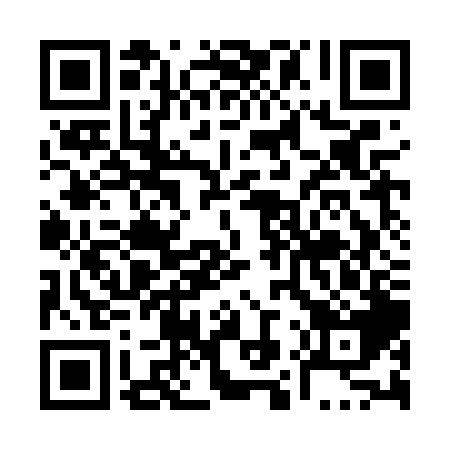 Prayer times for Village-des-Leger, New Brunswick, CanadaWed 1 May 2024 - Fri 31 May 2024High Latitude Method: Angle Based RulePrayer Calculation Method: Islamic Society of North AmericaAsar Calculation Method: HanafiPrayer times provided by https://www.salahtimes.comDateDayFajrSunriseDhuhrAsrMaghribIsha1Wed4:286:061:176:198:3010:082Thu4:256:041:176:208:3110:103Fri4:236:021:176:218:3310:124Sat4:216:011:176:228:3410:145Sun4:196:001:176:228:3510:166Mon4:175:581:176:238:3610:187Tue4:155:571:176:248:3810:208Wed4:135:551:176:258:3910:229Thu4:115:541:176:258:4010:2410Fri4:095:531:176:268:4210:2511Sat4:075:511:176:278:4310:2712Sun4:055:501:176:288:4410:2913Mon4:035:491:176:288:4510:3114Tue4:015:481:176:298:4610:3315Wed3:595:461:176:308:4810:3516Thu3:585:451:176:308:4910:3717Fri3:565:441:176:318:5010:3918Sat3:545:431:176:328:5110:4119Sun3:525:421:176:338:5210:4220Mon3:515:411:176:338:5310:4421Tue3:495:401:176:348:5510:4622Wed3:475:391:176:358:5610:4823Thu3:465:381:176:358:5710:5024Fri3:445:371:176:368:5810:5125Sat3:435:361:176:368:5910:5326Sun3:415:361:176:379:0010:5527Mon3:405:351:186:389:0110:5628Tue3:385:341:186:389:0210:5829Wed3:375:331:186:399:0311:0030Thu3:365:331:186:399:0411:0131Fri3:345:321:186:409:0511:03